Экстренное предупреждение о возможном возникновении чрезвычайных ситуаций на территории Магаданской области 20 сентября 2023 года(подготовлено на основании данных ФГБУ «Колымское УГМС»)20 сентября 2023 года существует вероятность возникновения чрезвычайных ситуаций до межмуниципального уровня в г. Магадане, Ольском, Омсукчанском, Северо-Эвенском, Хасынском, Тенькинском, Ягоднинском, Сусуманском, Среднеканском МО, связанных с нарушением функционирования объектов жизнеобеспечения, затруднениями в работе всех видов транспорта (авто, авиа и морского),ограничениями при проведении аварийно-восстановительных работ, нарушениями в системе ЖКХ, нарушениями в работе дорожно-коммунальных служб, повреждением (обрывом) ЛЭП и линий связи, обрушением слабоукрепленных, широкоформатных  и ветхих конструкций (в т.ч. рекламных щитов, кровельных покрытий), ограничениями при проведении высотных работ, подтоплением пониженных участков местности, размывом дорог местного значения, дамб, подмывом опор ЛЭП, мостов, нарушениями в работе дренажных систем, в результате разлива малых и средних рек, неисправностей и замусоривания ливневых стоков). (Источник ЧС – ветер, сильный дождь, сильный дождь со снегом).По информации ФГБУ «Колымское УГМС»:20 сентября в городе Магадане, местами в Ольском, на побережье Омсукчанского муниципальных округов ожидается ветер восточный 17-22 м/с.20 сентября в городе Магадане, местами в Ольском муниципальном округе ожидается сильный дождь.Сутки 20 сентября местами в Хасынском, Тенькинском, Ягоднинском, Сусуманском муниципальных округах, днем 20 сентября местами Среднеканском, Омсукчанском, континентальной части Северо-Эвенского муниципальных округах ожидается сильный дождь со снегом.Рекомендации Министерству дорожного хозяйства, транспорта Магаданской области по реагированию на экстренное предупреждение усилить контроль за состоянием автодорог;привести силы и средства в режим повышенной готовности, предоставлять данные о наличии сил и средств председателю КЧС.Рекомендации главам муниципальных округов, по реагированию на экстренное предупреждение:организовать выполнение комплекса превентивных мероприятий по снижению риска возникновения чрезвычайных ситуаций и уменьшения их последствий, уточнить план действий по предупреждению ЧС;усилить контроль за уровнем воды в реках; обеспечить проведение оповещения населения и при необходимости эвакуацию населения на не затапливаемые места;организовать проведение работ по укреплению ограждающих дамб;создать условия, не допускающие вспышек инфекционных заболеваний людей, обеспечить население качественной питьевой водой в необходимом количестве, не допустить попадание дождевых паводковых вод в источники питьевого водоснабжения;подготовить плавсредства;организовать эффективное взаимодействие руководителей предприятий жизнеобеспечения на местах;максимально использовать потенциал комиссии по ликвидации ЧС и обеспечению пожарной безопасности;организовать контроль оперативной обстановки и своевременное доведение информации о возможности возникновения угрозы населенным пунктам и объектам экономики, обеспечить готовность сил и средств к выполнению задач по предотвращению ЧС; обеспечить оповещения населения в СМИ и проведение разъяснительной работы по безопасному поведению людей на водных объектах области, в местах массового отдыха населения, о соблюдении правил пожарной безопасности;обеспечить контроль готовности:аварийных бригад к реагированию на аварии на объектах жизнеобеспечения и системах энергоснабжения;коммунальных и дорожных служб к обеспечению нормального функционирования дорожного сообщения;спасательных служб. О выполненных превентивных мероприятиях составе сил и средств, готовых к реагированию на возникновение ЧС докладывать  оперативному дежурному ПСЦ по адресу: 112@49gov.ruНачальник Центра    	                                       Д.М.Бородин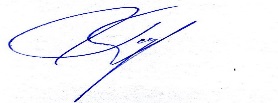 Исп. Самойленко Ю.С..(4132) 63-97-51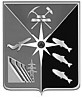 ОБЛАСТНОЕ ГОСУДАРСТВЕННОЕКАЗЕННОЕ УЧРЕЖДЕНИЕ«Пожарно-спасательный центргражданской обороны, защиты населения, территорий и пожарной безопасности Магаданской области»		685000, г. Магадан, ул. Карла Маркса,1тел.:62-72-42, факс: 62-05-00E-Mail: mpsc@49gov.ru «19» сентября 2023 г. № 03-01-364Начальнику Главного управления МЧС России по Магаданской области (через ЦУКС)Для реализацииРуководителям федеральных и областных ведомств и учрежденийМэру г. МагаданаГлавам МО: «Ольский муниципальный округ»«Омсукчанский муниципальный округ»«Северо-Эвенский муниципальный округ»«Хасынский муниципальный округ»«Тенькинский муниципальный округ»«Ягоднинский муниципальный округ»«Сусуманский муниципальный округ»«Среднеканский муниципальный округ»